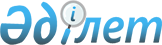 О внесении изменений в решение маслихата от 29 декабря 2021 года № 79 "О бюджетах поселка Тобол, сельских округов района Беимбета Майлина на 2022-2024 годы"Решение маслихата района Беимбета Майлина Костанайской области от 20 апреля 2022 года № 111
      Маслихат района Беимбета Майлина РЕШИЛ:
      1. Внести в решение маслихата "О бюджетах поселка Тобол, сельских округов района Беимбета Майлина на 2022-2024 годы" от 29 декабря 2021 года № 79 следующие изменения:
      пункт 1 указанного решения изложить в новой редакции:
      "1. Утвердить бюджет поселка Тобол на 2022-2024 годы согласно приложениям 1, 2 и 3 соответственно, в том числе на 2022 год в следующих объемах:
      1) доходы – 77 203,0 тысяч тенге, в том числе по:
      налоговым поступлениям – 16 380,0 тысяч тенге;
      неналоговым поступлениям – 762,0 тысяч тенге;
      поступлениям от продажи основного капитала – 0,0 тысяч тенге;
      поступлениям трансфертов – 60 061,0 тысяч тенге;
      2) затраты – 82 217,3 тысяч тенге;
      3) чистое бюджетное кредитование – 0,0 тысяч тенге, в том числе:
      бюджетные кредиты – 0,0 тысяч тенге;
      погашение бюджетных кредитов – 0,0 тысяч тенге;
      4) сальдо по операциям с финансовыми активами – 0,0 тысяч тенге;
      5) дефицит (профицит) бюджета – -5 014,3 тысяч тенге;
      6) финансирование дефицита (использование профицита) бюджета – 5 014,3 тысяч тенге.";
      пункт 3 указанного решения изложить в новой редакции:
      "3. Утвердить бюджет Асенкритовского сельского округа на 2022-2024 годы согласно приложениям 4, 5 и 6 соответственно, в том числе на 2022 год в следующих объемах:
      1) доходы – 39 909,0 тысяч тенге, в том числе по:
      налоговым поступлениям – 9 654,0 тысяч тенге;
      неналоговым поступлениям – 0,0 тысяч тенге;
      поступлениям от продажи основного капитала – 0,0 тысяч тенге;
      поступлениям трансфертов – 30 255,0 тысяч тенге;
      2) затраты – 40 959,5 тысяч тенге;
      3) чистое бюджетное кредитование – 0,0 тысяч тенге, в том числе:
      бюджетные кредиты – 0,0 тысяч тенге;
      погашение бюджетных кредитов – 0,0 тысяч тенге;
      4) сальдо по операциям с финансовыми активами – 0,0 тысяч тенге;
      5) дефицит (профицит) бюджета – -1 050,5 тысяч тенге;
      6) финансирование дефицита (использование профицита) бюджета – 1 050,5 тысяч тенге.";
      пункт 5 указанного решения изложить в новой редакции:
      "5. Утвердить бюджет Белинского сельского округа на 2022-2024 годы согласно приложениям 7, 8 и 9 соответственно, в том числе на 2022 год в следующих объемах:
      1) доходы – 19 965,0 тысяч тенге, в том числе по:
      налоговым поступлениям – 2 255,0 тысяч тенге;
      неналоговым поступлениям – 50,0 тысяч тенге;
      поступлениям от продажи основного капитала – 0 тысяч тенге;
      поступлениям трансфертов – 17 660,0 тысяч тенге;
      2) затраты – 21 853,8 тысяч тенге;
      3) чистое бюджетное кредитование – 0,0 тысяч тенге, в том числе:
      бюджетные кредиты – 0,0 тысяч тенге;
      погашение бюджетных кредитов – 0,0 тысяч тенге;
      4) сальдо по операциям с финансовыми активами – 0,0 тысяч тенге;
      5) дефицит (профицит) бюджета – -1 888,8 тысяч тенге;
      6) финансирование дефицита (использование профицита) бюджета – 1 888,8 тысяч тенге.";
      пункт 7 указанного решения изложить в новой редакции:
      "7. Утвердить бюджет Калининского сельского округа на 2022-2024 годы согласно приложениям 10, 11 и 12 соответственно, в том числе на 2022 год в следующих объемах:
      1) доходы – 39 969,0 тысяч тенге, в том числе по:
      налоговым поступлениям – 8 156,0 тысяч тенге;
      неналоговым поступлениям – 0,0 тысяч тенге;
      поступлениям от продажи основного капитала – 0 тысяч тенге;
      поступлениям трансфертов – 31 813,0 тысяч тенге;
      2) затраты – 41 386,1 тысяч тенге;
      3) чистое бюджетное кредитование – 0,0 тысяч тенге, в том числе:
      бюджетные кредиты – 0,0 тысяч тенге;
      погашение бюджетных кредитов – 0,0 тысяч тенге;
      4) сальдо по операциям с финансовыми активами – 0,0 тысяч тенге;
      5) дефицит (профицит) бюджета – -1 417,1 тысяч тенге;
      6) финансирование дефицита (использование профицита) бюджета – 1 417,1 тысяч тенге.";
      пункт 9 указанного решения изложить в новой редакции:
      "9. Утвердить бюджет Майского сельского округа на 2022-2024 годы согласно приложениям 13, 14 и 15 соответственно, в том числе на 2022 год в следующих объемах:
      1) доходы – 37 800,0 тысяч тенге, в том числе по:
      налоговым поступлениям – 6 894,0 тысяч тенге;
      неналоговым поступлениям – 882,0 тысяч тенге;
      поступлениям от продажи основного капитала – 0,0 тысяч тенге;
      поступлениям трансфертов – 30 024,0 тысяч тенге;
      2) затраты – 39 255,7 тысяч тенге;
      3) чистое бюджетное кредитование – 0,0 тысяч тенге, в том числе:
      бюджетные кредиты – 0,0 тысяч тенге;
      погашение бюджетных кредитов – 0,0 тысяч тенге;
      4) сальдо по операциям с финансовыми активами – 0,0 тысяч тенге;
      5) дефицит (профицит) бюджета – -1 455,7 тысяч тенге;
      6) финансирование дефицита (использование профицита) бюджета – 1 455,7 тысяч тенге.";
      пункт 11 указанного решения изложить в новой редакции:
      "11. Утвердить бюджет Набережного сельского округа на 2022-2024 годы согласно приложениям 16, 17 и 18 соответственно, в том числе на 2022 год в следующих объемах:
      1) доходы – 30 184,0 тысяч тенге, в том числе по:
      налоговым поступлениям – 2 275,0 тысяч тенге;
      неналоговым поступлениям – 31,0 тысяч тенге;
      поступлениям от продажи основного капитала – 0,0 тысяч тенге;
      поступлениям трансфертов – 27 878,0 тысяч тенге;
      2) затраты – 30 444,4 тысяч тенге;
      3) чистое бюджетное кредитование – 0,0 тысяч тенге, в том числе:
      бюджетные кредиты – 0,0 тысяч тенге;
      погашение бюджетных кредитов – 0,0 тысяч тенге;
      4) сальдо по операциям с финансовыми активами – 0,0 тысяч тенге;
      5) дефицит (профицит) бюджета – -260,4 тысяч тенге;
      6) финансирование дефицита (использование профицита) бюджета – 260,4 тысяч тенге.";
      пункт 13 указанного решения изложить в новой редакции:
      "13. Утвердить бюджет Новоильиновского сельского округа на 2022-2024 годы согласно приложениям 19, 20 и 21 соответственно, в том числе на 2022 год в следующих объемах:
      1) доходы – 37 266,0 тысяч тенге, в том числе по:
      налоговым поступлениям – 6 197,0 тысяч тенге;
      неналоговым поступлениям – 612,0 тысяч тенге;
      поступлениям от продажи основного капитала – 0,0 тысяч тенге;
      поступлениям трансфертов – 30 457,0 тысяч тенге;
      2) затраты – 38 429,8 тысяч тенге;
      3) чистое бюджетное кредитование – 0,0 тысяч тенге, в том числе:
      бюджетные кредиты – 0,0 тысяч тенге;
      погашение бюджетных кредитов – 0,0 тысяч тенге;
      4) сальдо по операциям с финансовыми активами – 0,0 тысяч тенге;
      5) дефицит (профицит) бюджета – -1 163,8 тысяч тенге;
      6) финансирование дефицита (использование профицита) бюджета – 1 163,8 тысяч тенге.";
      пункт 17 указанного решения изложить в новой редакции:
      "17. Утвердить бюджет сельского округа Әйет на 2022-2024 годы согласно приложениям 25, 26 и 27 соответственно, в том числе на 2022 год в следующих объемах:
      1) доходы – 179 647,9 тысяч тенге, в том числе по:
      налоговым поступлениям – 20 567,0 тысяч тенге;
      неналоговым поступлениям – 0,0 тысяч тенге;
      поступлениям от продажи основного капитала – 0,0 тысяч тенге;
      поступлениям трансфертов – 159 080,8 тысяч тенге;
      2) затраты – 189 536,4 тысяч тенге;
      3) чистое бюджетное кредитование – 0,0 тысяч тенге, в том числе:
      бюджетные кредиты – 0,0 тысяч тенге;
      погашение бюджетных кредитов – 0,0 тысяч тенге;
      4) сальдо по операциям с финансовыми активами – 0,0 тысяч тенге;
      5) дефицит (профицит) бюджета – -9 888,6 тысяч тенге;
      6) финансирование дефицита (использование профицита) бюджета – 9 888,6 тысяч тенге.";
      приложения 1, 4, 7, 10, 13, 16, 19, 25 к указанному решению изложить в новой редакции согласно приложениям 1, 2, 3, 4, 5, 6, 7, 8 к настоящему решению.
      2. Настоящее решение вводится в действие с 1 января 2022 года. Бюджет поселка Тобол на 2022 год Бюджет Асенкритовского сельского округа на 2022 год Бюджет Белинского сельского округа на 2022 год Бюджет Калининского сельского округа на 2022 год Бюджет Майского сельского округа на 2022 год Бюджет Набережного сельского округа на 2022 год Бюджет Новоильиновского сельского округа на 2022 год Бюджет сельского округа Әйет на 2022 год
					© 2012. РГП на ПХВ «Институт законодательства и правовой информации Республики Казахстан» Министерства юстиции Республики Казахстан
				
      Секретарь маслихата района 

Сапабеков С.С.
 Приложение 1  к решению маслихатаот "20" апреля 2022 года № 111Приложение 1к решению маслихатаот 29 декабря 2021 года№ 79
Категория
Категория
Категория
Категория
Категория
Сумма, тысяч тенге
Класс
Класс
Класс
Класс
Сумма, тысяч тенге
Подкласс
Подкласс
Подкласс
Сумма, тысяч тенге
Наименование
Сумма, тысяч тенге
I. Доходы 
77 203,0
1
Налоговые поступления
16 380,0
01
Подоходный налог
765,0
2
Индивидуальный подоходный налог
765,0
04
Hалоги на собственность
15 615,0
1
Hалоги на имущество
700,0
3
Земельный налог
748,0
4
Hалог на транспортные средства
14 167,0
2
Неналоговые поступления
762,0
06
Прочие неналоговые поступления
762,0
1
Прочие неналоговые поступления
762,0
4
Поступления трансфертов
60 061,0
02
Трансферты из вышестоящих органов государственного управления
60 061,0
3
Трансферты из районного (города областного значения) бюджета
60 061,0
Функциональная группа
Функциональная группа
Функциональная группа
Функциональная группа
Функциональная группа
Сумма, тысяч тенге
Функциональная подгруппа
Функциональная подгруппа
Функциональная подгруппа
Функциональная подгруппа
Сумма, тысяч тенге
Администратор бюджетных программ
Администратор бюджетных программ
Администратор бюджетных программ
Сумма, тысяч тенге
Программа
Программа
Сумма, тысяч тенге
Наименование
Сумма, тысяч тенге
II. Затраты
82 217,3
01
Государственные услуги общего характера
54 906,7
1
Представительные, исполнительные и другие органы, выполняющие общие функции государственного управления
54 906,7
124
Аппарат акима города районного значения, села, поселка, сельского округа
54 906,7
001
Услуги по обеспечению деятельности акима города районного значения, села, поселка, сельского округа
54 906,7
07
Жилищно-коммунальное хозяйство
19 310,0
3
Благоустройство населенных пунктов
19 310,0
124
Аппарат акима города районного значения, села, поселка, сельского округа
19 310,0
008
Освещение улиц населенных пунктов
9 657,0
009
Обеспечение санитарии населенных пунктов
3 822,0
011
Благоустройство и озеленение населенных пунктов
5 831,0
12
Транспорт и коммуникации
8 000,0
1
Автомобильный транспорт
8 000,0
124
Аппарат акима города районного значения, села, поселка, сельского округа
8 000,0
013
Обеспечение функционирования автомобильных дорог в городах районного значения, селах, поселках, сельских округах
8 000,0
15
Трансферты
0,6
1
Трансферты
0,6
124
Аппарат акима города районного значения, села, поселка, сельского округа
0,6
048
Возврат неиспользованных (недоиспользованных) целевых трансфертов
0,6
III. Чистое бюджетное кредитование
0,0
IV. Сальдо по операциям с финансовыми активами
0,0
V. Дефицит (профицит) бюджета
-5 014,3
VI. Финансирование дефицита (использование профицита) бюджета
5 014,3Приложение 2 к решению маслихатаот "20" апреля 2022 года № 111Приложение 4к решению маслихата от 29 декабря 2021 года № 79
Категория
Категория
Категория
Категория
Категория
Сумма, тысяч тенге
Класс
Класс
Класс
Класс
Сумма, тысяч тенге
Подкласс
Подкласс
Подкласс
Сумма, тысяч тенге
Наименование
Сумма, тысяч тенге
I. Доходы 
39 909,0
1
Налоговые поступления
9 654,0
01
Подоходный налог
159,0
2
Индивидуальный подоходный налог
159,0
04
Hалоги на собственность
9 275,0
1
Hалоги на имущество
206,0
3
Земельный налог
54,0
4
Hалог на транспортные средства
9 015,0
05
Внутренние налоги на товары, работы и услуги
220,0
4
Сборы за ведение предпринимательской и профессиональной деятельности
220,0
4
Поступления трансфертов
30 255,0
02
Трансферты из вышестоящих органов государственного управления
30 255,0
3
Трансферты из районного (города областного значения) бюджета
30 255,0
Функциональная группа
Функциональная группа
Функциональная группа
Функциональная группа
Функциональная группа
Сумма, тысяч тенге
Функциональная подгруппа
Функциональная подгруппа
Функциональная подгруппа
Функциональная подгруппа
Сумма, тысяч тенге
Администратор бюджетных программ
Администратор бюджетных программ
Администратор бюджетных программ
Сумма, тысяч тенге
Программа
Программа
Сумма, тысяч тенге
Наименование
Сумма, тысяч тенге
II. Затраты
40 959,5
01
Государственные услуги общего характера
32 271,0
1
Представительные, исполнительные и другие органы, выполняющие общие функции государственного управления
32 271,0
124
Аппарат акима города районного значения, села, поселка, сельского округа
32 271,0
001
Услуги по обеспечению деятельности акима города районного значения, села, поселка, сельского округа
32 271,0
07
Жилищно-коммунальное хозяйство
5 085,4
3
Благоустройство населенных пунктов
5 085,4
124
Аппарат акима города районного значения, села, поселка, сельского округа
5 085,4
008
Освещение улиц в населенных пунктах
3 427,4
011
Благоустройство и озеленение населенных пунктов
1 658,0
12
Транспорт и коммуникации
3 600,0
1
Автомобильный транспорт
3 600,0
124
Аппарат акима города районного значения, села, поселка, сельского округа
3 600,0
013
Обеспечение функционирования автомобильных дорог в городах районного значения, селах, поселках, сельских округах
3 600,0
15
Трансферты
3,1
1
Трансферты
3,1
124
Аппарат акима города районного значения, села, поселка, сельского округа
3,1
048
Возврат неиспользованных (недоиспользованных) целевых трансфертов
3,1
III. Чистое бюджетное кредитование
0,0
IV. Сальдо по операциям с финансовыми активами
0,0
V. Дефицит (профицит) бюджета
-1 050,5
VI. Финансирование дефицита (использование профицита) бюджета
1 050,5Приложение 3 к решению маслихатаот "20" апреля 2022 года № 111Приложение 7к решению маслихата от 29 декабря 2021 года № 79
Категория
Категория
Категория
Категория
Категория
Сумма, тысяч тенге
Класс 
Класс 
Класс 
Класс 
Сумма, тысяч тенге
Подкласс
Подкласс
Подкласс
Сумма, тысяч тенге
Наименование
Сумма, тысяч тенге
I. Доходы 
19 965,0
1
Налоговые поступления
2 255,0
01
Подоходный налог
510,0
2
Индивидуальный подоходный налог
510,0
04
Hалоги на собственность
1 745,0
1
Hалоги на имущество
57,0
3
Земельный налог
1,0
4
Hалог на транспортные средства
1 687,0
2
Неналоговые поступления
50,0
01
Доходы от государственной собственности
50,0
5
Доходы от аренды имущества, находящегося в государственной собственности
50,0
4
Поступления трансфертов
17 660,0
02
Трансферты из вышестоящих органов государственного управления
17 660,0
3
Трансферты из районного (города областного значения) бюджета
17 660,0
Функциональная группа
Функциональная группа
Функциональная группа
Функциональная группа
Функциональная группа
Сумма, тысяч тенге
Функциональная подгруппа
Функциональная подгруппа
Функциональная подгруппа
Функциональная подгруппа
Сумма, тысяч тенге
Администратор бюджетных программ
Администратор бюджетных программ
Администратор бюджетных программ
Сумма, тысяч тенге
Программа
Программа
Сумма, тысяч тенге
Наименование
Сумма, тысяч тенге
II. Затраты
21 853,8
01
Государственные услуги общего характера
18 344,8
1
Представительные, исполнительные и другие органы, выполняющие общие функции государственного управления
18 344,8
124
Аппарат акима города районного значения, села, поселка, сельского округа
18 344,8
001
Услуги по обеспечению деятельности акима города районного значения, села, поселка, сельского округа
18 344,8
07
Жилищно-коммунальное хозяйство
1 509,0
3
Благоустройство населенных пунктов
1 509,0
124
Аппарат акима города районного значения, села, поселка, сельского округа
1 509,0
008
Освещение улиц в населенных пунктах
1 509,0
12
Транспорт и коммуникации
2 000,0
1
Автомобильный транспорт
2 000,0
124
Аппарат акима города районного значения, села, поселка, сельского округа
2 000,0
013
Обеспечение функционирования автомобильных дорог в городах районного значения, селах, поселках, сельских округах
2 000,0
III. Чистое бюджетное кредитование
0,0
IV. Сальдо по операциям с финансовыми активами
0,0
V. Дефицит (профицит) бюджета
-1 888,8
VI. Финансирование дефицита (использование профицита) бюджета
1 888,8Приложение 4 к решению маслихатаот "20" апреля 2022 года № 111Приложение 10к решению маслихата от 29 декабря 2021 года № 79
Категория
Категория
Категория
Категория
Категория
Сумма, тысяч тенге
Класс
Класс
Класс
Класс
Сумма, тысяч тенге
Подкласс
Подкласс
Подкласс
Сумма, тысяч тенге
Наименование
Сумма, тысяч тенге
I. Доходы 
39 969,0
1
Налоговые поступления
8 156,0
01
Подоходный налог
264,0
2
Индивидуальный подоходный налог
264,0
04
Hалоги на собственность
7 262,0
1
Hалоги на имущество
315,0
3
Земельный налог
42,0
4
Hалог на транспортные средства
6 905,0
05
Внутренние налоги на товары, работы и услуги
630,0
4
Сборы за ведение предпринимательской и профессиональной деятельности
630,0
4
Поступления трансфертов
31 813,0
02
Трансферты из вышестоящих органов государственного управления
31 813,0
3
Трансферты из районного (города областного значения) бюджета
31 813,0
Функциональная группа
Функциональная группа
Функциональная группа
Функциональная группа
Функциональная группа
Сумма, тысяч тенге
Функциональная подгруппа
Функциональная подгруппа
Функциональная подгруппа
Функциональная подгруппа
Сумма, тысяч тенге
Администратор бюджетных программ
Администратор бюджетных программ
Администратор бюджетных программ
Сумма, тысяч тенге
Программа
Программа
Сумма, тысяч тенге
Наименование
Сумма, тысяч тенге
II. Затраты
41 386,1
01
Государственные услуги общего характера
33 389,0
1
Представительные, исполнительные и другие органы, выполняющие общие функции государственного управления
33 389,0
124
Аппарат акима города районного значения, села, поселка, сельского округа
33 389,0
001
Услуги по обеспечению деятельности акима города районного значения, села, поселка, сельского округа
33 389,0
07
Жилищно-коммунальное хозяйство
5 297,0
3
Благоустройство населенных пунктов
5 297,0
124
Аппарат акима города районного значения, села, поселка, сельского округа
5 297,0
008
Освещение улиц в населенных пунктах
4 424,0
009
Благоустройство и озеленение населенных пунктов
300,0
011
Благоустройство и озеленение населенных пунктов
573,0
12
Транспорт и коммуникации
2 700,0
1
Автомобильный транспорт
2 700,0
124
Аппарат акима города районного значения, села, поселка, сельского округа
2 700,0
013
Обеспечение функционирования автомобильных дорог в городах районного значения, селах, поселках, сельских округах
2 700,0
15
Трансферты
0,1
1
Трансферты
0,1
124
Аппарат акима города районного значения, села, поселка, сельского округа
0,1
048
Возврат неиспользованных (недоиспользованных) целевых трансфертов
0,1
III. Чистое бюджетное кредитование
0,0
IV. Сальдо по операциям с финансовыми активами
0,0
V. Дефицит (профицит) бюджета
-1 417,1
VI. Финансирование дефицита (использование профицита) бюджета
1 417,1Приложение 5 к решению маслихатаот "20" апреля 2022 года № 111Приложение 13к решению маслихата от 29 декабря 2021 года № 79
Категория
Категория
Категория
Категория
Категория
Сумма, тысяч тенге
Класс
Класс
Класс
Класс
Сумма, тысяч тенге
Подкласс
Подкласс
Подкласс
Сумма, тысяч тенге
Наименование
Сумма, тысяч тенге
I. Доходы 
37 800,0
1
Налоговые поступления
6 894,0
01
Подоходный налог
352,0
2
Индивидуальный подоходный налог
352,0
04
Hалоги на собственность
6 542,0
1
Hалоги на имущество
241,0
3
Земельный налог
11,0
4
Hалог на транспортные средства
6 290,0
2
Неналоговые поступления
882,0
06
Прочие неналоговые поступления
882,0
1
Прочие неналоговые поступления
882,0
4
Поступления трансфертов
30 024,0
02
Трансферты из вышестоящих органов государственного управления
30 024,0
3
Трансферты из районного (города областного значения) бюджета
30 024,0
Функциональная группа
Функциональная группа
Функциональная группа
Функциональная группа
Функциональная группа
Сумма, тысяч тенге
Функциональная подгруппа
Функциональная подгруппа
Функциональная подгруппа
Функциональная подгруппа
Сумма, тысяч тенге
Администратор бюджетных программ
Администратор бюджетных программ
Администратор бюджетных программ
Сумма, тысяч тенге
Программа
Программа
Сумма, тысяч тенге
Наименование
Сумма, тысяч тенге
II. Затраты
39 255,7
01
Государственные услуги общего характера
31 895,5
1
Представительные, исполнительные и другие органы, выполняющие общие функции государственного управления
31 895,5
124
Аппарат акима города районного значения, села, поселка, сельского округа
31 895,5
001
Услуги по обеспечению деятельности акима города районного значения, села, поселка, сельского округа
31 895,5
07
Жилищно-коммунальное хозяйство
2 627,8
3
Благоустройство населенных пунктов
2 627,8
124
Аппарат акима города районного значения, села, поселка, сельского округа
2 627,8
008
Освещение улиц в населенных пунктах
1 914,0
011
Благоустройство и озеленение населенных пунктов
713,8
12
Транспорт и коммуникации
2 300,0
1
Автомобильный транспорт
2 300,0
124
Аппарат акима города районного значения, села, поселка, сельского округа
2 300,0
013
Обеспечение функционирования автомобильных дорог в городах районного значения, селах, поселках, сельских округах
2 300,0
14
Обслуживание долга
2 432,0
1
Обслуживание долга
2 432,0
124
Аппарат акима города районного значения, села, поселка, сельского округа
2 432,0
042
Обслуживание долга аппарата акима города районного значения, села, поселка, сельского округа по выплате вознаграждений и иных платежей по займам из районного (города областного значения) бюджета
2 432,0
15
Трансферты
0,4
1
Трансферты
0,4
124
Аппарат акима города районного значения, села, поселка, сельского округа
0,4
044
Возврат сумм неиспользованных (недоиспользованных) целевых трансфертов, выделенных из республиканского бюджета за счет целевого трансферта из Национального фонда Республики Казахстан
0,2
048
Возврат неиспользованных (недоиспользованных) целевых трансфертов
0,2
III. Чистое бюджетное кредитование
0,0
IV. Сальдо по операциям с финансовыми активами
0,0
V. Дефицит (профицит) бюджета
-1 455,7
VI. Финансирование дефицита (использование профицита) бюджета
1 455,7Приложение 6 к решению маслихатаот "20" апреля 2022 года № 111Приложение 16к решению маслихата от 29 декабря 2021 года № 79
Категория
Категория
Категория
Категория
Категория
Сумма, тысяч тенге
Класс
Класс
Класс
Класс
Сумма, тысяч тенге
Подкласс
Подкласс
Подкласс
Сумма, тысяч тенге
Наименование
Сумма, тысяч тенге
I. Доходы 
30 184,0
1
Налоговые поступления
2 275,0
01
Подоходный налог
237,0
2
Индивидуальный подоходный налог
237,0
04
Hалоги на собственность
2 038,0
1
Hалоги на имущество
60,0
3
Земельный налог
4,0
4
Hалог на транспортные средства
1 974,0
2
Неналоговые поступления
31,0
01
Доходы от государственной собственности
31,0
5
Доходы от аренды имущества, находящегося в государственной собственности
31,0
4
Поступления трансфертов
27 878,0
02
Трансферты из вышестоящих органов государственного управления
27 878,0
3
Трансферты из районного (города областного значения) бюджета
27 878,0
Функциональная группа
Функциональная группа
Функциональная группа
Функциональная группа
Функциональная группа
Сумма, тысяч тенге
Функциональная подгруппа
Функциональная подгруппа
Функциональная подгруппа
Функциональная подгруппа
Сумма, тысяч тенге
Администратор бюджетных программ
Администратор бюджетных программ
Администратор бюджетных программ
Сумма, тысяч тенге
Программа
Программа
Сумма, тысяч тенге
Наименование
Сумма, тысяч тенге
II. Затраты
30 444,4
01
Государственные услуги общего характера
25 167,0
1
Представительные, исполнительные и другие органы, выполняющие общие функции государственного управления
25 167,0
124
 Аппарат акима города районного значения, села, поселка, сельского округа
25 167,0
001
Услуги по обеспечению деятельности акима города районного значения, села, поселка, сельского округа
25 167,0
07
Жилищно-коммунальное хозяйство
3 677,2
3
Благоустройство населенных пунктов
3 677,2
124
Аппарат акима города районного значения, села, поселка, сельского округа
3 677,2
008
Освещение улиц в населенных пунктах
1 016,0
011
Благоустройство и озеленение населенных пунктов
2 661,2
12
Транспорт и коммуникации
1 600,0
1
Автомобильный транспорт
1 600,0
124
Аппарат акима города районного значения, села, поселка, сельского округа
1 600,0
013
Обеспечение функционирования автомобильных дорог в городах районного значения, селах, поселках, сельских округах
1 600,0
15
Трансферты
0,2
1
Трансферты
0,2
124
Аппарат акима города районного значения, села, поселка, сельского округа
0,2
048
Возврат неиспользованных (недоиспользованных) целевых трансфертов
0,2
III. Чистое бюджетное кредитование
0,0
IV. Сальдо по операциям с финансовыми активами
0,0
V. Дефицит (профицит) бюджета
-260,4
VI. Финансирование дефицита (использование профицита) бюджета
260,4Приложение 7 к решению маслихатаот "20" апреля 2022 года № 111Приложение 19к решению маслихата от 29 декабря 2021 года № 79
Категория
Категория
Категория
Категория
Категория
Сумма, тысяч тенге
Класс
Класс
Класс
Класс
Сумма, тысяч тенге
Подкласс
Подкласс
Подкласс
Сумма, тысяч тенге
Наименование
Сумма, тысяч тенге
I. Доходы 
37 266,0
1
Налоговые поступления
6 197,0
01
Подоходный налог
323,0
2
Индивидуальный подоходный налог
323,0
04
Hалоги на собственность
5 874,0
1
Hалоги на имущество
260,0
3
Земельный налог
306,0
4
Hалог на транспортные средства
5 308,0
2
Неналоговые поступления
612,0
06
Прочие неналоговые поступления
612,0
1
Прочие неналоговые поступления
612,0
4
Поступления трансфертов
30 457,0
02
Трансферты из вышестоящих органов государственного управления
30 457,0
3
Трансферты из районного (города областного значения) бюджета
30 457,0
Функциональная группа
Функциональная группа
Функциональная группа
Функциональная группа
Функциональная группа
Сумма, тысяч тенге
Функциональная подгруппа
Функциональная подгруппа
Функциональная подгруппа
Функциональная подгруппа
Сумма, тысяч тенге
Администратор бюджетных программ
Администратор бюджетных программ
Администратор бюджетных программ
Сумма, тысяч тенге
Программа
Программа
Сумма, тысяч тенге
Наименование
Сумма, тысяч тенге
II. Затраты
38 429,8
01
Государственные услуги общего характера
32 042,7
1
Представительные, исполнительные и другие органы, выполняющие общие функции государственного управления
32 042,7
124
 Аппарат акима города районного значения, села, поселка, сельского округа
32 042,7
001
Услуги по обеспечению деятельности акима города районного значения, села, поселка, сельского округа
32 042,7
07
Жилищно-коммунальное хозяйство
3 487,0
3
Благоустройство населенных пунктов
3 487,0
124
Аппарат акима города районного значения, села, поселка, сельского округа
3 487,0
008
Освещение улиц в населенных пунктах
2 622,0
011
Благоустройство и озеленение населенных пунктов
865,0
12
Транспорт и коммуникации
2 900,0
1
Автомобильный транспорт
2 900,0
124
Аппарат акима города районного значения, села, поселка, сельского округа
2 900,0
013
Обеспечение функционирования автомобильных дорог в городах районного значения, селах, поселках, сельских округах
2 900,0
15
Трансферты
0,1
1
Трансферты
0,1
124
Аппарат акима города районного значения, села, поселка, сельского округа
0,1
048
Возврат неиспользованных (недоиспользованных) целевых трансфертов
0,1
III. Чистое бюджетное кредитование
0,0
IV. Сальдо по операциям с финансовыми активами
0,0
V. Дефицит (профицит) бюджета
-1 163,8
VI. Финансирование дефицита (использование профицита) бюджета
1 163,8Приложение 8 к решению маслихатаот "20" апреля 2022 года № 111Приложение 25к решению маслихата от 29 декабря 2021 года № 79
Категория
Категория
Категория
Категория
Категория
Сумма, тысяч тенге
Класс
Класс
Класс
Класс
Сумма, тысяч тенге
Подкласс
Подкласс
Подкласс
Сумма, тысяч тенге
Наименование
Сумма, тысяч тенге
I. Доходы 
179 647,8
1
Налоговые поступления
20 567,0
01
Подоходный налог
3 454,0
2
Индивидуальный подоходный налог
3 454,0
04
Hалоги на собственность
16 673,0
1
Hалоги на имущество
650,0
3
Земельный налог
249,0
4
Hалог на транспортные средства
15 774,0
05
Внутренние налоги на товары, работы и услуги
440,0
4
Сборы за ведение предпринимательской и профессиональной деятельности
440,0
4
Поступления трансфертов
159 080,8
02
Трансферты из вышестоящих органов государственного управления
159 080,8
3
Трансферты из районного (города областного значения) бюджета
159 080,8
Функциональная группа
Функциональная группа
Функциональная группа
Функциональная группа
Функциональная группа
Сумма, тысяч тенге
Функциональная подгруппа
Функциональная подгруппа
Функциональная подгруппа
Функциональная подгруппа
Сумма, тысяч тенге
Администратор бюджетных программ
Администратор бюджетных программ
Администратор бюджетных программ
Сумма, тысяч тенге
Программа
Программа
Сумма, тысяч тенге
Наименование
Сумма, тысяч тенге
II. Затраты
189 536,4
01
Государственные услуги общего характера
49 510,0
1
Представительные, исполнительные и другие органы, выполняющие общие функции государственного управления
49 510,0
124
Аппарат акима города районного значения, села, поселка, сельского округа
49 510,0
001
Услуги по обеспечению деятельности акима города районного значения, села, поселка, сельского округа
49 510,0
07
Жилищно-коммунальное хозяйство
40 126,0
3
Благоустройство населенных пунктов
40 126,0
124
Аппарат акима города районного значения, села, поселка, сельского округа
40 126,0
008
Освещение улиц в населенных пунктах
14 515,0
009
Обеспечение санитарии населенных пунктов
4 620,0
011
Благоустройство и озеленение населенных пунктов
20 991,0
12
Транспорт и коммуникации
91 797,3
1
Автомобильный транспорт
91 797,3
124
Аппарат акима города районного значения, села, поселка, сельского округа
91 797,3
013
Обеспечение функционирования автомобильных дорог в городах районного значения, селах, поселках, сельских округах
39 076,3
045
Капитальный и средний ремонт автомобильных дорог в городах районного значения, селах, поселках, 
сельских округах
52 721,0
14
Обслуживание долга
8 101,0
1
Обслуживание долга
8 101,0
124
Аппарат акима города районного значения, села, поселка, сельского округа
8 101,0
042
Обслуживание долга аппарата акима города районного значения, села, поселка, сельского округа по выплате вознаграждений и иных платежей по займам из районного (города областного значения) бюджета
8 101,0
15
Трансферты
2,1
1
Трансферты
2,1
124
Аппарат акима города районного значения, села, поселка, сельского округа
2,1
044
Возврат сумм неиспользованных (недоиспользованных) целевых трансфертов, выделенных из республиканского бюджета за счет целевого трансферта из Национального фонда Республики Казахстан
0,6
048
Возврат неиспользованных (недоиспользованных) целевых трансфертов
1,5
III. Чистое бюджетное кредитование
0,0
IV. Сальдо по операциям с финансовыми активами
0,0
V. Дефицит (профицит) бюджета
-9 888,6
VI. Финансирование дефицита (использование профицита) бюджета
9 888,6